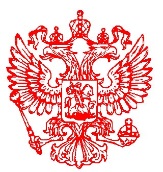 МИНПРИРОДЫ РОССИИФедеральное государственноебюджетное учреждение«Объединенная дирекцияМордовского государственного природногозаповедника имени П.Г. Смидовичаи национального парка «Смольный»(ФГБУ «Заповедная Мордовия»)д. 30, ул. Красная, г. Саранск,Республика Мордовия, 430005,тел./факс (8342) 27-20-01сайт: http://zapoved-mordovia.rue-mail: zapoved-mordovia@mail.ru_____                      _№ ___ __на № __________ от _______1.ОБЩИЕ ПОЛОЖЕНИЯ1.1. Конкурс аппликаций из фетра на тему «Птица года-2021» (далее – Конкурс) проводится ФГБУ «Заповедная Мордовия» (филиал «Мордовский государственный природный заповедник им П.Г. Смидовича»). 1.2. Ежегодно с 1996 года Союз охраны птиц России (СОПР) выбирает птицу года. Этой птице посвящаются эколого-просветительские мероприятия и природоохранные акции, которые проходят в течение всего года. В 2021 году символом года стал кобчик - хищная птица из семейства соколиные.2. ЦЕЛИ И ЗАДАЧИ КОНКУРСА2.1. Вовлекать детей и родителей в практическую деятельность по охране и защите природы.2.2. Формировать ответственное отношение к окружающей среде.2.3. Содействовать развитию интереса участников к творческой деятельности с целью получения новых навыков.2.4. Способствовать взаимодействию семьи и экологических организаций.3. ОРГАНИЗАТОРЫ И УЧАСТНИКИ КОНКУРСА3.1. Организатором Конкурса является отдел экологического просвещения, туризма и рекреации филиала «Мордовский государственный природный заповедник им. П.Г. Смидовича» ФГБУ «Заповедная Мордовия».3.2. К участию в Конкурсе приглашаются воспитанники дошкольных учреждений и учащиеся школ с 1 по 11 классы.3.3. Количество работ от одного автора – 1 работа.3.4. Участие в Конкурсе бесплатное.3.5. Представленные на конкурс работы оцениваются специальной Конкурсной комиссией.3.6. Все спорные вопросы решаются Конкурсной комиссией.4.  ТРЕБОВАНИЯ К КОНКУРСНЫМ РАБОТАМ4.1. На конкурс предоставляется аппликация  из фетра ручной работы.4.2. Работа должна быть полностью выполнена самостоятельно, для дошкольных учреждений - с обязательным участием ребенка в процессе изготовления. К участию в Конкурсе принимаются только завершенные работы, отвечающие целям и задачам проведения Конкурса.4.3.Требования к работе:4.3.1. Участники предоставляют на конкурс самостоятельно изготовленную аппликацию из фетра, формат не более А4, в соответствии с темой Конкурса.4.3.2. На конкурс не принимаются работы, не соответствующие требованиям и теме Конкурса.4.4. Авторы отправляют свои работы с заявкой (Приложение №1 к Положению) на адрес: Республика Мордовия, Темниковский район, пос. Пушта, индекс 431230, не позднее 24.02.2021г. Работы без сопроводительной заявки к конкурсу не допускаются.5. КРИТЕРИИ ОЦЕНКИ КОНКУРСНЫХ РАБОТ5.1. Для оценки работ формируется Конкурсная комиссия, в состав которой входят сотрудники отдела экологического просвещения, туризма и рекреации ФГБУ «Заповедная Мордовия». Содержательная экспертная оценка работ осуществляется по критериям, озвученным в п. 4 настоящего Положения.5.2. Подведение итогов Конкурса осуществляется Конкурсной комиссией на основании материалов, представленных участниками конкурса.6. РЕГЛАМЕНТ ПРОВЕДЕНИЯ КОНКУРСА6.1. Сроки проведения Конкурса: 01.02.2021г. - 28.02.2021г.6.2. Заявка на участие в Конкурсе оформляется по установленной форме (см. Приложение № 1) и конкурсная работа должна быть подана не позднее срока, указанного в п. 4.4 (если по почте) и п.6.1. (если лично) настоящего Положения. Заявка является документом, необходимым для включения работ в список конкурсантов. Материалы, предоставленные без заявки, к участию в конкурсе не принимаются.7. ПОДВЕДЕНИЕ ИТОГОВ КОНКУРСА И КРИТЕРИИ ОЦЕНОК7.1. Победителем является автор лучшей аппликации.7.2. Победители награждаются призами, лауреаты награждаются дипломами участника. Организаторы Конкурса оставляют за собой право учреждать специальные номинации, определять в них победителя и награждать специальными призами.7.3. В целях создания равных условий для всех участников, Конкурс проводится в нескольких возрастных группах:- группа дошкольников;- младшая возрастная группа;- средняя возрастная группа;- старшая возрастная группа;7.4. В каждой возрастной группе будут определены победитель и призёры.8. АВТОРСКИЕ ПРАВА8.1. Ответственность за соблюдение авторских прав работы, участвующей в конкурсе, несет автор, приславший данную работу. 8.2. Присылая свою работу на Конкурс, автор автоматически дает право организаторам Конкурса на использование представленной работы в своих целях.8.3. Участники Конкурса дают свое согласие на обработку своих персональных данных (фамилия, имя, отчество, адреса электронной почты и иных персональных данных, сообщенных участником Конкурса).8.4. Присланные на Конкурс работы не возвращаются.9. КОНТАКТНАЯ ИНФОРМАЦИЯКонтактное лицо: специалист по экологическому просвещению Васинова Нина Викторовна.Контактный телефон: 89375186828.Электронный адрес: nina.vasinova@yandex.ru   Директор ФГБУ «Заповедная Мордовия»                                                  Ручин А.Б.Приложение 1Образец заявки участника  конкурса аппликации из фетра на тему   «Птица года – 2021»1Фамилия, Имя, Отчествоучастника2Возраст3Учебное заведение4Класс5e–mail6Фамилия, Имя, Отчестворуководителя7Контактный номер руководителя